Родительское собрание27 января в нашей группе прошло родительское собрание на тему: «Традиции нашей группы».Традиционно дети показали занятие.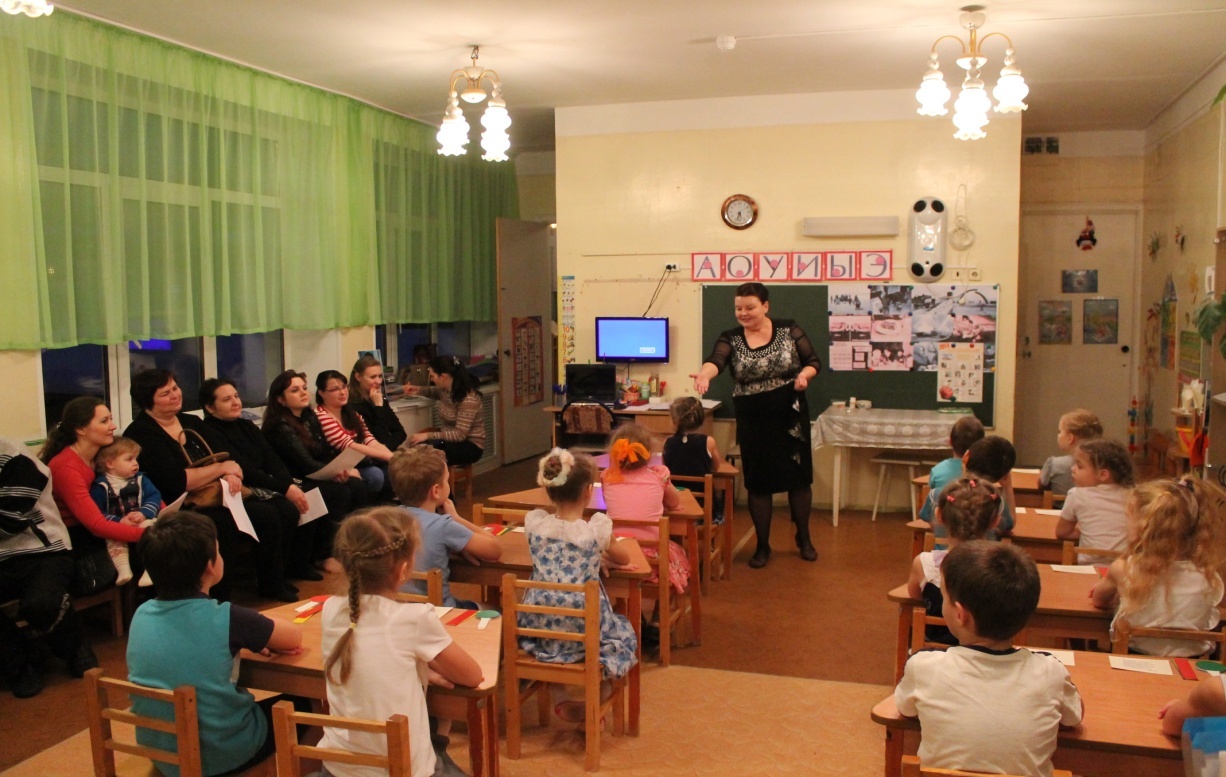 В свою очередь родители порадовали детей инсценировкой сказки «Репка». Сказка была показана на современный лад.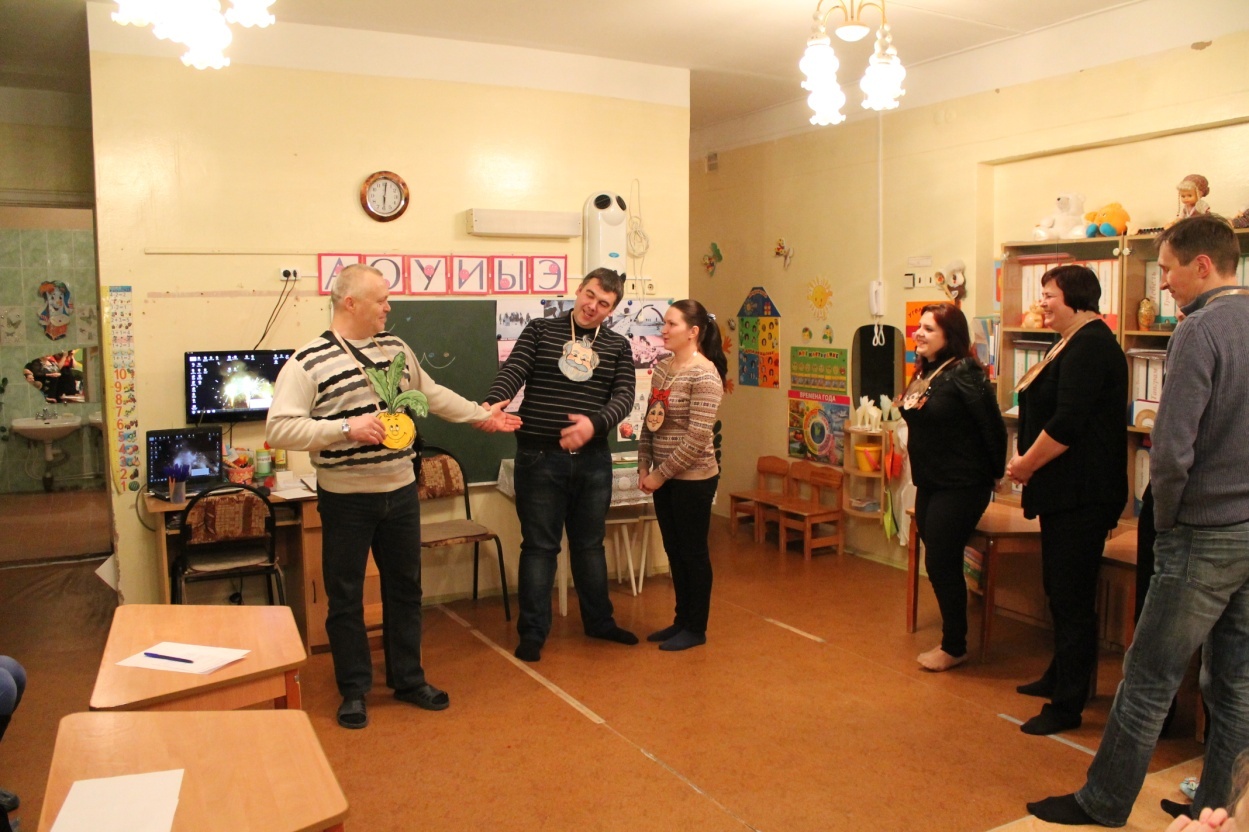 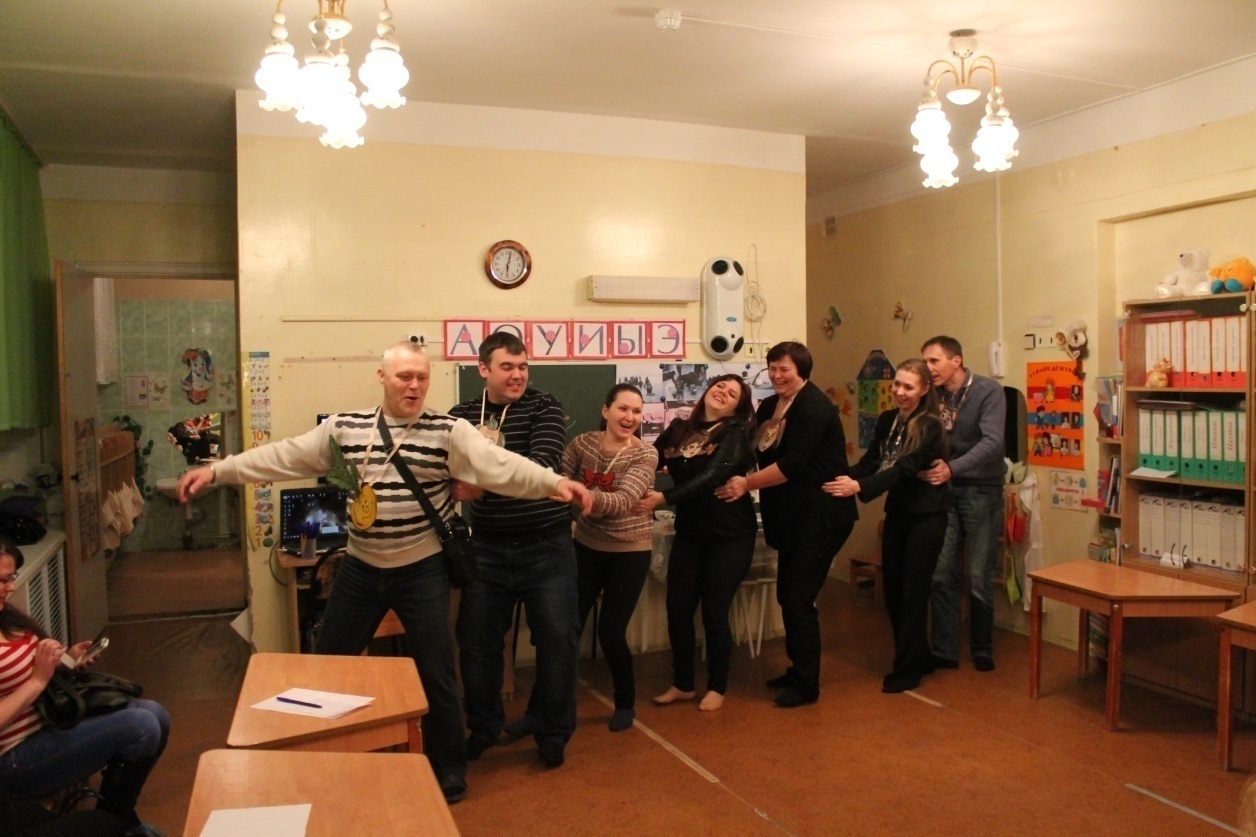 Все праздники мы отмечаем вместе с детьми и родителями.И день снятия блокады не стал исключением.Дети читали стихи о войне и показывали презентации о героях ВОВ.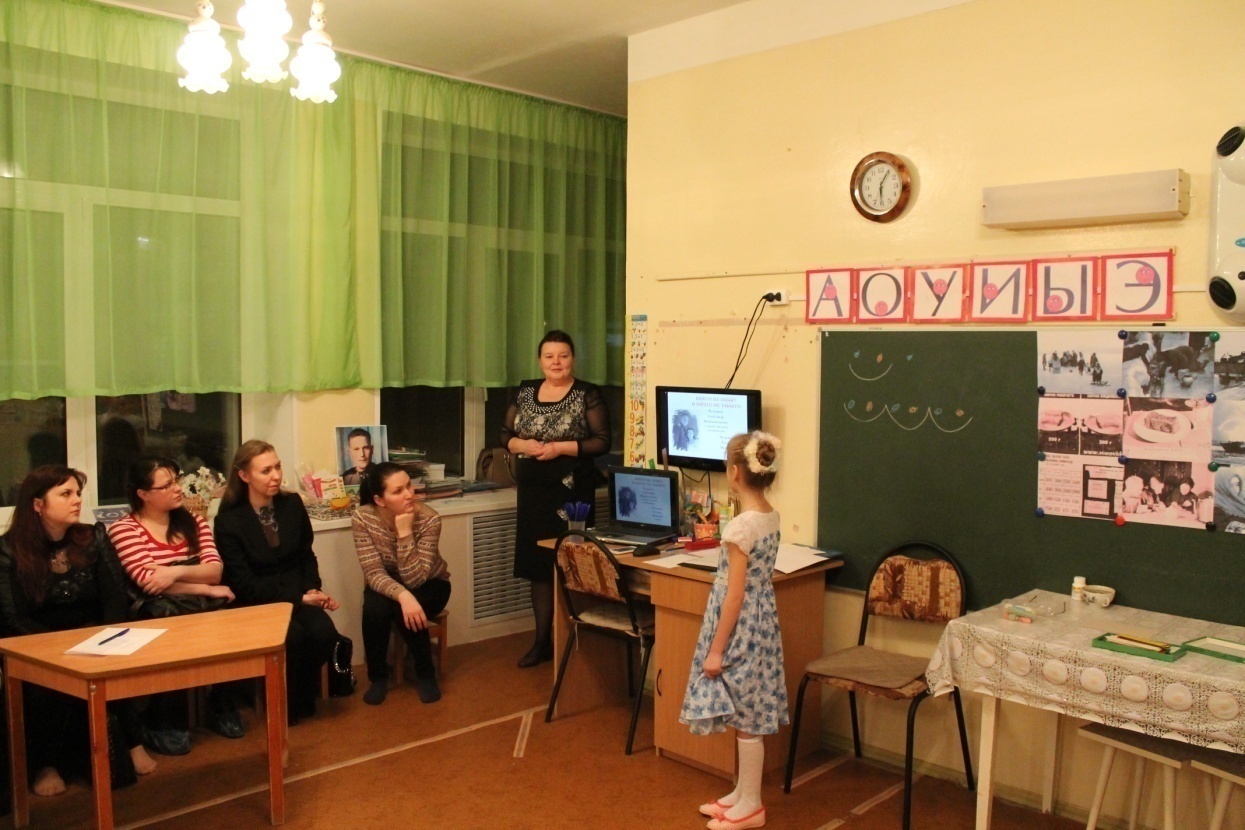 Для родителей и детей была проведена викторина о ВОВ.Дети своими руками изготовили открытки для ветеранов войны.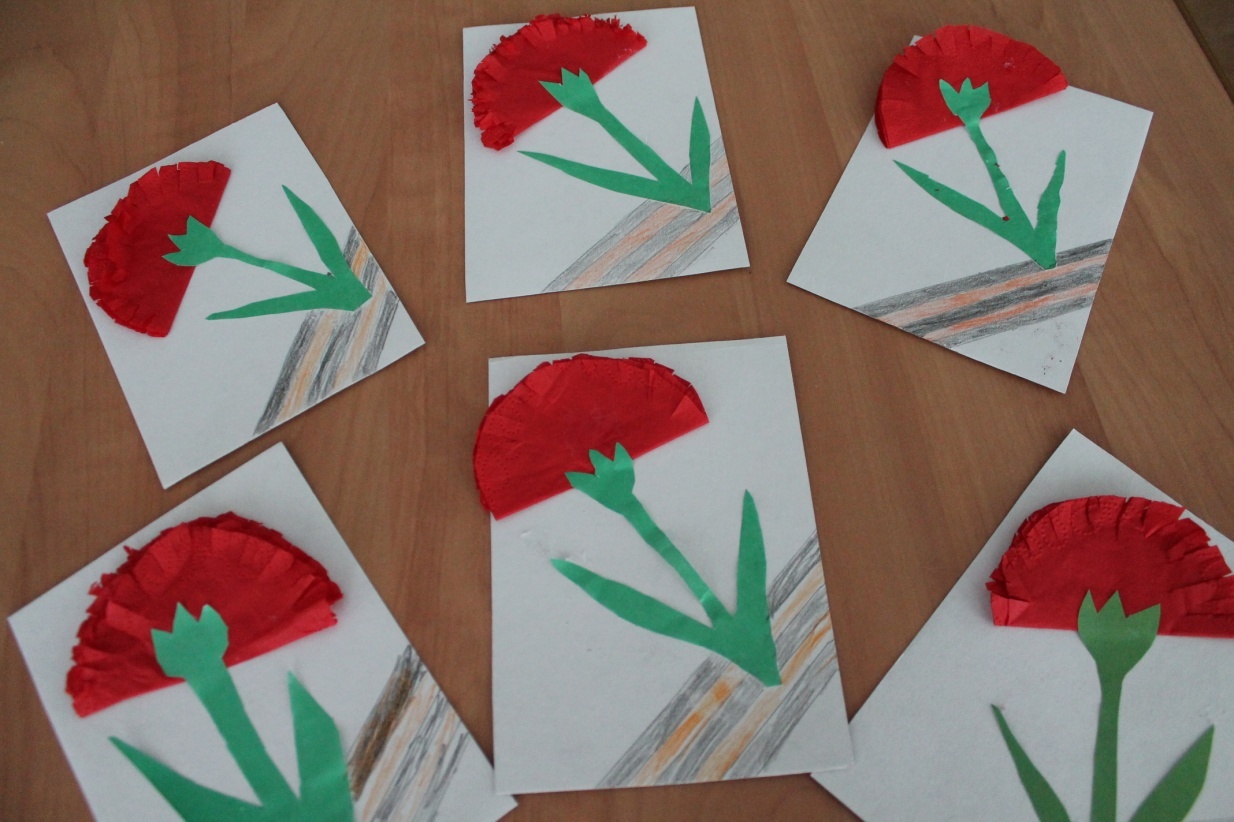 После просмотра фрагмента фильма Ладога «Дорога жизни», изготовление совместной работы.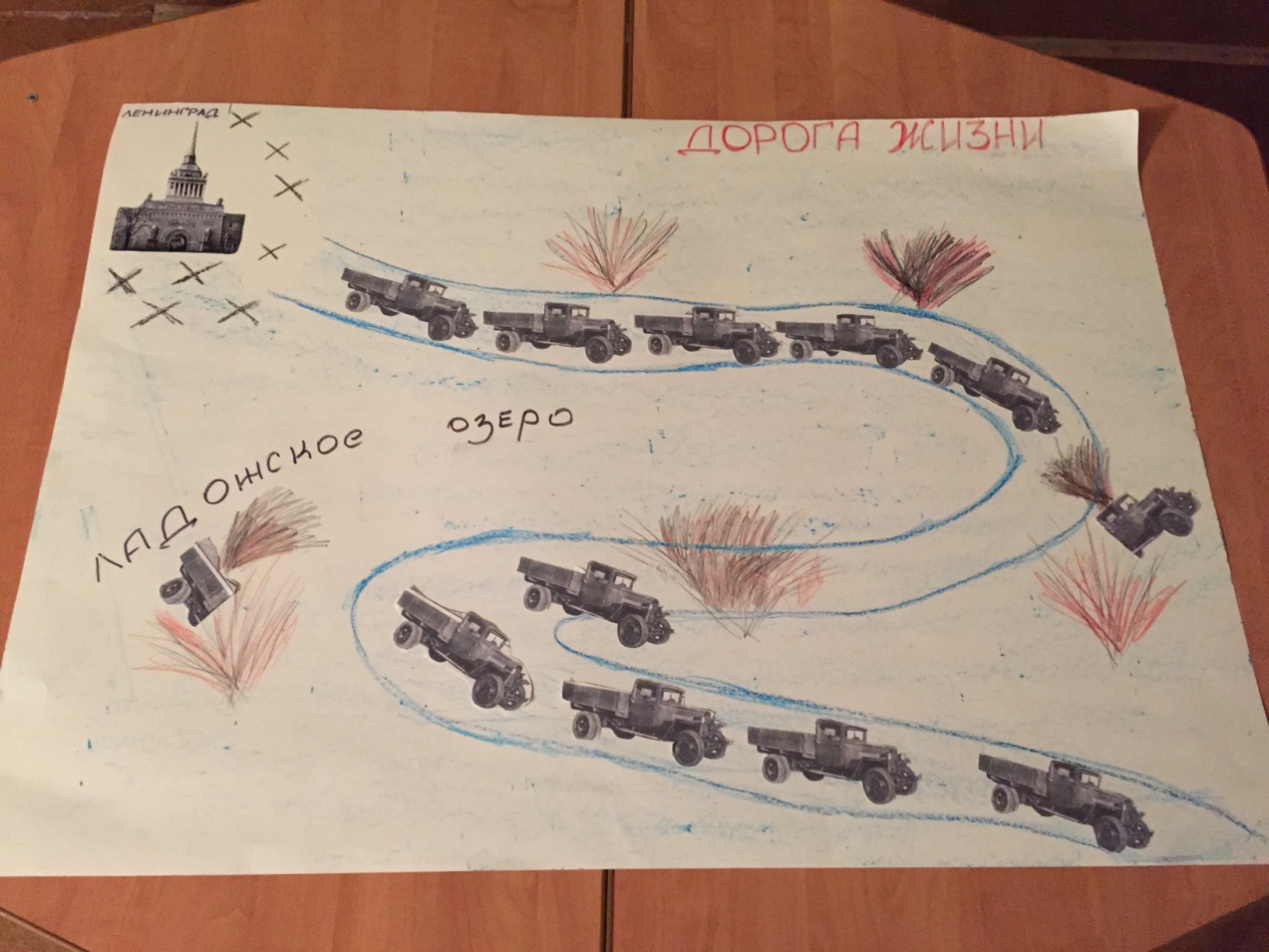 